РАБОЧАЯ ПРОГРАММАкурса внеурочной деятельности«Ученическое самоуправление»5-8 классы( социальное   направление)                                                                                                                              Составители:Сергеева Т.В., Петрукович Е.В., Синцова Е.А., Воронина С.П., Минакова С.А., Оконечникова О.А.г. Новокуйбышевск2019 годРезультаты освоения курса внеурочной деятельностиМетапредметные: использовать теоретические знания для анализа и решения проблем в коллективе;сотрудничать со сверстниками, педагогами, младшими школьниками;умение самостоятельно определять цели своего обучения, ставить и формулировать для себя новые задачи в учебе и познавательной деятельности, развивать мотивы и интересы своей познавательной деятельности;умение самостоятельно планировать пути достижения целей, в том числе альтернативные, осознанно выбирать наиболее эффективные способы решения учебных и познавательных задач; умение соотносить свои действия с планируемыми результатами, осуществлять контроль своей деятельности в процессе достижения результата, определять способы действий в рамках предложенных условий и требований, корректировать свои действия в соответствии с изменяющейся ситуацией;владение основами самоконтроля, самооценки, принятия решений и осуществления осознанного выбора в учебной и познавательной деятельности;умение определять понятия, создавать обобщения, устанавливать аналогии, классифицировать, самостоятельно выбирать основания и критерии для классификации, устанавливать причинно-следственные связи, строить логическое рассуждение, умозаключение (индуктивное, дедуктивное и по аналогии) и делать выводы;умение создавать, применять и преобразовывать знаки и символы, модели и схемы для решения учебных и познавательных задач;проявлять качества лидера в различных жизненных ситуациях.осуществлять совместную  деятельность по реализации возрастных интересов и решению социальных проблем;выступать в активной социальной роли, проявлять ее в ходе реализации программы;использовать собственный опыт в социально-значимой деятельности и осуществлять его рефлексию;взаимодействовать в разновозрастной группе;Личностные:Взаимодействовать со сверстниками, педагогами из других образовательных организаций в ходе реализации коллективных творческих проектов;Выражать своё отношение к проблеме лидерства в коллективе;Самостоятельно планировать и реализовывать программу самообразования и саморазвития;Обобщать и представлять свой лидерский опыт на городских и областных конкурсах, смотрах, слетах актива.Содержание курса внеурочной деятельности:5 классВводное занятие.Теория (1 ч.)Введение в программу, знакомство с целями и задачами программы.Правила внутреннего распорядка.Инструктаж по технике безопасности, ознакомление с расписанием занятий, составление плана работы.Понятие «Лидерство». Теория (4 ч.) Лидер. Роль лидера в обществе. Психологические характеристики лидера. Кто такой лидер? Лидерское поведение. Лидерские качества. Основные этапы становления лидера.Практика (5ч.) Тестирование «Лидер ли ты?» Самооценка. Основные стили работы лидера. Итоговое занятие по разделу. Тренинги. Диспут «Все ли могут быть лидерами?» Деловая игра «мозговой штурм» («Мой путь к самореализации»). Организаторская техника.Теория (2.5 ч.) Организаторские способности. Основные этапы достижения цели.Практика (2.5 ч.) Игровые упражнения. Итоговое занятие по разделу.   Микроигра «Выбор»Общение.Теория (2.5 ч.) Средства общения.Типы и стили общения. Правила эффективного общения. Какой вы слушатель.Практика (12.5 ч.) Тест «Определите уровень общительности». Тест «Ваш стиль взаимодействия».  Тест «Три Я». Ролевая игра. Игровые упражнения. Тест «Умеете ли вы оценивать людей». Приемы расположения к себе. Тестирование. Игровые упражнения. Итоговое занятие по разделу. Правила эффективного взаимодействия с окружающими. Составление правил общения с разновозрастными группамиРабота по последействию лидерских качеств.Теория (1 ч.) Определение самооценки.Практик (3 ч.) Методы общения с людьми. Итоговое занятие за год. Тест, творческое задание. 6 классВведение.Теория (1 ч.) Знакомство с планом работы, повторение терминологии.        Ученическое самоуправлениеТеория (3.5ч.) История ученического самоуправления. Самоуправление в 30-40-е годы, 50-60-е годы XX века «Коммунарская методика» И.П. Иванова. «Ключевые дела» В. А. Караковского. Самоуправление в 90-е годы XX века и настоящее время. Основы моделирования самоуправления: понятие модели; классификация моделей; виды и типы моделей; понятие моделирования; принципы моделирования самоуправления; основные характеристика модели. Нормативно- правовая база ученического самоуправления. Актив ученического самоуправления: обычная рабочая группа или команда.Практика (4.5 ч.) Визитная карточка ученического самоуправления своего класса (объединения, школы). Разработка структуры модели. Деловая игра «Юридическая консультация». Игра - кругосветка (маршрутная игра) «Имею право!»Интеллектуальная игра «Час знатоков». Преимущества и недостатки работы в команде. Признаки эффективной команды. Основные принципы работы в команде. Управленческая команда актива.Культура речи.Теория (1ч.)  Качество речи; дикция и выразительность речи. Приемы эффективного общения по телефону. Электронная почта. Интернет общение.Практика (2ч.) Упражнения. Этикет общения. Итоговое занятие.            Имидж.Теория (1.5ч.) Конструирование личного имиджа.Одежда. Макияж.Практика (1.5ч.) Осанка. Практикум «Создаю себя сам». Итоговое занятие.Организация досуга.Теория (5.5ч.) Методика проведения праздника. Спортивные праздники и эстафеты.  Развлекательные праздники.  Игры – викторины. Интеллектуальные игры. Игры – путешествия. Организация деловой игры. Круглый стол. Диалог, диспут, дискуссия, дебаты. Семинар. Конференция. Заседание (первое, итоговое).Практика (7.5ч) Методика проведение дискотек. «Огонек» как особая форма общения. Игровые технологии. Итоговое занятие. Ситуационные задания на тему: «ЧП!!!». Игры на знакомства. Игры на сплочение. Игры «с залом». Подвижные игры. Игры на все случаи жизни. Тренинги, психологические игры. Ролевые игры (Я – директор, Заседание Совета школы, Круглый стол). Деловые игры.  Организация и проведение деловых диалогов, диспутов с представителями организаций города.Конфликт и способы его разрешения.Теория (2 ч.)  Конфликт как способ неэффективного общения. Стили реагирования в конфликтных ситуациях. Основные правила поведения в конфликтных ситуацияхПрактика (4 ч.) Тест «Умеете ли вы контролировать себя?» Игровые упражнения. Тест «Конфликтная ли вы личность?». Итоговые занятия по разделу. Тесты «Стили реагирования в конфликтных ситуациях», «Конфликтная ли вы личность?». Творческое задание.7 классВведение.Теория (1ч.) Знакомство с планом на учебный год.Я – лидер.Теория (3ч.) Виды лидеров. Способы выявления лидеров. Личная программа развития лидера. Основные приемы привлечения аудитории.  Молодежные лидерские группировки.Практика (6ч.) Защита собственной программы. Занятие «Здравствуйте!» Деловая программа «Лидер и его команда». 10 причин для выполнения необходимой работы. Игра Джеффа.  Деловая игра «Что- нибудь такое эдакое!»  Занятие «Это Я!!» «Уверенность и уверенное поведение». Тренинг «Как сказать «НЕТ!» Тренинг «Познай себя – познай другого». Встреча с лидерами политических партий города, обмен опытом. Диспут «Все ли могут быть лидерами?»  Итоговое занятие по разделу.Психология лидерства.Теория (3ч.) Психология и возрастные особенности. Восприятие. Наблюдательность и внимание.  Логика и мышление.Практика (4ч.) Тренинг «Я планирую свою жизнь».  Программа развития коммуникативных качеств. Коммуникативные игры.Теоретические и практические основы деятельности.Теория (5.5ч.) Принципы и методические основы коллективного планирования. Создание собственного плана действий. Школьное ученическое самоуправление как форма управления коллективом. Методика разработки социально значимых проектовПрактика (11.5ч.)  Методика КТД. Планирование, проведение и анализ КТД. Проведение игр, конкурсов, их анализ. Игровые технологии.  Разработка игровых технологий.  Выпуск стенгазеты «Я – лидер». Разработка и защита социальных проектов. Итоговые занятия по разделу. Составление сценариев. Планирование коллективно – творческого дела. Тренинговые упражнения направленные на развитие чувства принадлежности к группе, повышение активности и самосознания. Деловая игра «Фирма». Работа над проектами в группе и индивидуально. Подготовка презентаций, презентация своего проекта. 8 классВведение – (1 ч)   Знакомство с планом на учебный год.   Планирование. Лидерские способности -  (9 ч)         Теоретические и практические основы деятельности – (12 ч)         Конфликтные ситуации и их разрешения – (12 ч)Формы проведения занятий:Деловые и ролевые игры.Упражнения на взаимодействия в группе.Тренинги.Творческие задания.Конкурсы (участие в школьных, городских, областных мероприятиях).  ДискуссииВстречи со специалистами и интересными людьми.Экспресс тесты и опросы.Беседы.Тематическое планирование5 класс6 класскласскласс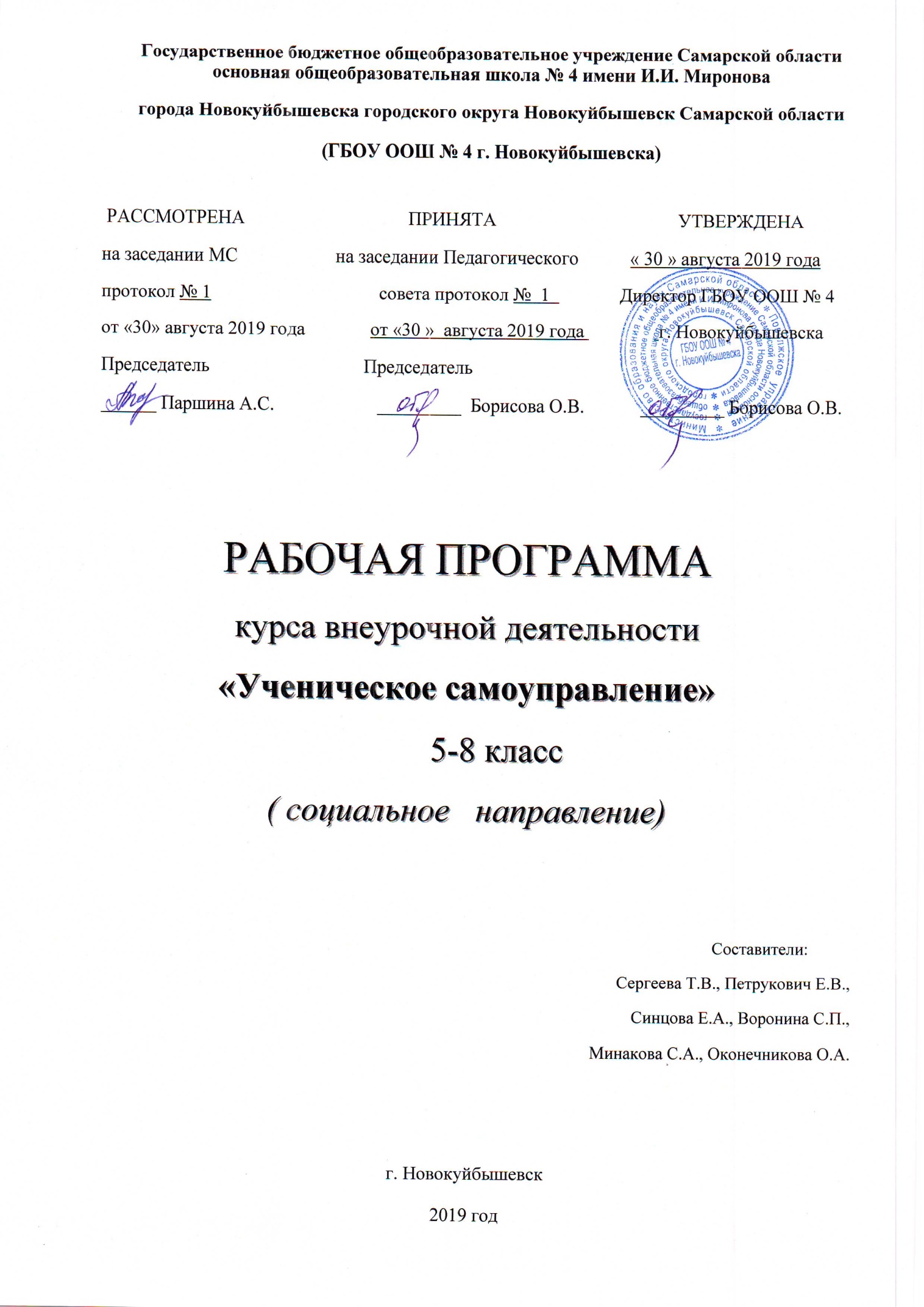 Государственное бюджетноеобщеобразовательное учреждение Самарской области основная общеобразовательная школа № 4 имени И.И. Мироновагорода Новокуйбышевска городского округа Новокуйбышевск Самарской области(ГБОУ ООШ № 4 г. Новокуйбышевска)№ п/пРазделы и темыВсего ТеорияПрактика1.Вводное занятие.Введение в программу, знакомство с целями и задачами программы.11-2.Понятие «Лидерство».2.1Лидер. Роль лидера в обществе.2.2 Тестирование «Лидер ли ты?»2.3 Психологические характеристики лидера.2.4  Самооценка.2.5 Основные этапы становления лидера.2.6 Основные стили работы лидера.2.7 Итоговое занятие по разделу.9111,51,541-0,50,515-1113. Организаторская техника.3.1. Организаторские способности.3.2. Основные этапы достижения цели.3.3 Игровые упражнения.3.4. Итоговое занятие по разделу.5112,510,52,5-0,54. Общение.4.1. Средства общения.4.2. Тест «Определите уровень общительности»4.3. Тест «Ваш стиль взаимодействия»4.4. Типы и стили общения4.5. Тест «Три Я»4.6. Ролевая игра4.7. Правила эффективного общения4.8.Игровые упражнения4.9. Тест «Умеете ли вы оценивать людей»4.10. Приемы расположения к себе4.11. Какой вы слушатель4.12. Тестирование. Игровые упражнения.4. 13. Итоговое занятие по разделу.151111111212,50,5--0,5--1--12,50,5110,511-215.Работа по последействию лидерских качеств.5.1. Определение самооценки.5.2. Методы общения с людьми.5.3. Итоговое занятие за год.411---311Итого Итого 341123№ п/пРазделы и темыВсего ТеорияПрактика1.Введение.Знакомство с планом работы, повторение терминологии11-2.Ученическое самоуправление2.1.История ученического самоуправления.2.2. Основы моделирования самоуправления.2.3.Нормативно- правовая база ученического самоуправления. 2.4.Визитная карточка ученического самоуправления2.5.Разработка структуры модели.2.6.Преимущества и недостатки работы в команде. 820.50.523.520.50.50.54.5--1,53.Культура речи.3.1. Качество речи; дикция и выразительность речи.3.2. Упражнения. Этикет общения.3.3. Приемы эффективного общения по телефону. Электронная почта. Интернет общение.31110.5-20.514.Имидж.4.1.Конструирование личного имиджа.4.2. Одежда. Макияж.4.3. Осанка. Практикум «Создаю себя сам».3111.510.51.5-0.55.Организация досуга.5.1. Методика проведения праздника5.2. Спортивные праздники и эстафеты5.3. Развлекательные праздники5.4. Игры – викторины5.5. Интеллектуальные игры5.6. Методика проведение дискотек.5.7. «Огонек» как особая форма общения5.8. Игровые технологии5.9. Методика проведения современных ток-шоу5.10. Итоговое занятие131111112510,50.50,50,50,50,58-0,50,50,50,50,51,56. Конфликт и способы его разрешения.5.1. Конфликт как способ неэффективного общения5.2. Тест «Умеете ли вы контролировать себя?»5.3. Стили реагирования в конфликтных ситуациях5.4. Основные правила поведения в конфликтных ситуациях5.5. Игровые упражнения5.6. Тест «Конфликтная ли вы личность?»6111121-0,50,54-10,50,5Итого:Итого:341519№ п/пРазделы и темыВсего ТеорияПрактика1.Введение.Знакомство с планом на учебный год.11-2.Я – лидер.2.1. Виды лидеров.2.2. Способы выявления лидеров.2.3. Личная программа развития лидера.2.4. Защита собственной программы.2.5. Основные приемы привлечения аудитории.2.6. Молодежные лидерские группировки.2.7. Итоговое занятие по разделу.91121130,50,50,5-0,560,50,51,510,53. Психология лидерства.3.1. Психология и возрастные особенности.3.2. Восприятие.3.3. Наблюдательность и внимание3.4. Логика и мышление3.5. Тренинг «Я планирую свою жизнь»3.6. Программа развития коммуникативных качеств. Коммуникативные игры.711111310,50,50,5-4-0,50,50,514. Теоретические и практические основы деятельности.4.1. Принципы и методические основы коллективного планирования.4.2.  Создание собственного плана действий.4.3. Методика КТД4.4. Планирование, проведение и анализ КТД4.6. Школьное ученическое самоуправление как форма управления коллективом4.7. Игровые технологии4.8. Разработка игровых технологий4.9. Проведение игр, конкурсов, их анализ.4.10. Выпуск стенгазеты «Я – лидер»4.11. Методика разработки социально значимых проектов4.12. Разработка и защита социальных проектов4.13. Итоговые занятия по разделу.4.14. Итоговые занятия за год17111211125,51-1-0,51--11,5-1-20,5-12Итого: Итого: 3412,521,5№п\пТемаВсегоТеорияПрактикаВведениеВведение111Введение. Тренинг «Знакомство».11Планирование. Лидерские способностиПланирование. Лидерские способности9542Как научиться понимать себя и других.10,50,53Воспитание лидерских качеств.114Общение как способ взаимодействия людей.10,50,55Темперамент и его влияние на поведение человека.10,50,56Что такое стратегическое планирование.117Какими бывают планы деятельности.118Как научиться рационально планировать.119Как научиться выполнять планы в намеченный срок.10,50,510Что такое функционал деятельности.11Теоретические и практические основы деятельностиТеоретические и практические основы деятельности124811Как научиться проявлять инициативу.10,50,512Как организовать других.10,50,513Техники эффективной коммуникации.1114Способы успешного управления коллективом.10,50,515Как научиться публично выступать.1116Принципы взаимодействия в коллективе.10,50,517Организация работы в малом коллективе.10,50,518Стили работы лидера.1119Организация работы в большом коллективе.10,50,520Навыки вербального общения.1121Невербальные приемы общения.10,50,522Что такое конкуренция.10,50,5Конфликтные ситуации и их разрешенияКонфликтные ситуации и их разрешения123923Что такое конфликт.10,50,524Что такое компромисс.10,50,525Что такое сотрудничество.10,50,526Проектная деятельность.10,50,527Лидер и команда.1128Как научиться управлять эмоциями.10,50,529Что такое эмпатия.10,50,530Как научиться анализировать свою деятельность.1131Мониторинг деятельности.1132Как подводить итоги.1133Как подготовить отчет и выявить проблемы.1134Как работать с проблемами.11    Всего    Всего341321